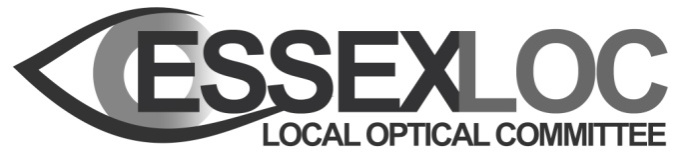 AbbreviationsABDO: Association of British Dispensing OpticiansACE:  Anglian Community Enterprise (Winner of NE Essex Care closer to home bid). A not for profit health care companyACLM: Association of Contact Lens ManufacturersACO: Accountable Care Organisations. Have more emphasis on health outcomes.AOP: Association of OptometristsAQP: Any Qualified Provider (a bidding process the NHS sometimes uses to identify people suitably qualified to provide a service) BCLA:British Contact Lens AssociationBCO: British College of Optometry. An optometrist funded patient support organisationCC2H: Care Closer to Home – a CCG initiative to provide local, community health careCCG: Community Commissioning Group, Clinical Commissioning Group- details can be found at http://essex-loc.org/which-ccg-is-it/ CCT: Central corneal thicknessCET: Continuing Education and TrainingCG: Clinical governance - is a system through which NHS organisations are accountable for continuously improving the quality of their services and safeguarding high standards of care by creating an environment in which excellence in clinical care will flourishCGS: Community Glaucoma ServiceCHUFT: Colchester Hospital University Foundation TrustCR: Cochrane Research - a systematic, up to date summary of reliable evidence of healthcare benefits and risks of a particular procedure or intervention, derived from the parent database maintained by Cochrane CollaborationCRB: Criminal Records Bureau – superseded by DBSCRS: Central Referral Service (in Mid Essex) – handles referrals into HES made by optomsCT: Competitive TenderingCVDS: Children's Vision Diagnostic ServiceCVI: Certificate of Visual Impairment DBS: Disclosure and Barring Service - non-departmental public body of the Home Office of the United KingdomDoH: Department of HealthDRS: Diabetic retinal screeningEAT: Essex Area TeamECLO: Eye Clinic Liaison OfficersEPE: Essex Primary Eyecare (used to be the corporate arm of Essex LOC)EPIC:Engagement, Partnership, Information, Communication - a 3-year project funded by the Department of Health which supports the aims of UK Vision StrategyESNEFT - East Suffolk and North East Foundation Trust. Combination of services hubs at Ipswich and Colchester (Was CHUFT). This reflects the closer links between North East Essex CCG (NEE CCG) and East Suffolk CCG (ES CCG) as part of the STP.ESO: Enhanced Services OptometristESP: Enhanced Services PractitionerFMO: Federation of Manufacturing OpticiansFODO: Federation of (Ophthalmic and Dispensing) OpticiansFuture-proofing: Trying to double guess future need in a serviceGIRFT: Getting it Right First TimeGMS: General Medical ServicesGOC: General Optical CouncilGOS: General Ophthalmic ServicesGRR: Glaucoma Referral Refinement, General Referral Refinement, Glaucoma Repeat ReadingsHWB: Health and Well Being BoardsICS: Integrated Care SystemsIG: Information governance - is the way in which the NHS handles all of its information, in particular the personal and sensitive information relating to patients and employees.LDC: Local Dental CommitteeLEHN: Local Eye Health Networks: Local network of professionals that are involved in eyecare e.g. ophthalmologists, social workers, optometrists, CCGs. Currently chaired by Lyn Price.LHM: Local Health MattersLMC: Local Medical Committee - professional organisation representing individual GPs and GP practices as a whole to the Primary Care Organisation. LP: Lyn Price (former LOC Support Officer)LPC: Local Pharmacy CommitteeLPN: Local Professional Network (a multi-disciplinary group of professionals involved in a particular field of public health e.g. optometry)MECS: Minor Eye Conditions ServiceMedisoft - Early patient eye management software. Possibly expensive long term and clunky operation. See Open Eye.MEH - Moorfields Eye HospitalMIU: Minor Injuries Unit MSB: The name used currently to describe the merger of Mid Essex Hospitals (Broomfield), Southend University Hospital (including Orsett) and Basildon & Thurrock University HospitalNEE: North East EssexNELFT: North East London Foundation TrustNHSCB NHS: Commissioning BoardNHS England: National Health Service EnglandNHS111: NHS facility that will replace NHS Direct i.e. telephone-based acute but non-emergency medical adviceNOC: National Optometric Conference (this annual event is a get-together for LOCs)Open Eye - Moorfields linked open to use patient management software, that integrates with Optomanager. As ‘Open’ is being constantly developed by users to make it fit for purpose including speed. OPHN: Ophthalmic Public Health NetworkOPL: Optical Performers List – maintained by the Area Team – containing the names of all optical Performers and Contractors that practice in a given areaOptomanager - LOCSU preferred  patient management software for MECS, GRR, Community management of stable glaucoma, etcOSCE: Objective Structured Clinical ExaminationPAG: Performance Advisory GroupPAH - Princes Alexander Hospital, Harlow, West Essex (WE)PCC: The eye clinic at HES colchester has now moved to Primary Care Centre (PCC) above the Walk-in-Center , Turner Road, Mile End ,Colchester, CO4 5JR. Below, not at Colchester General Hospital which further up Turner Road. (Pts are going to the old hospital or to CGH and not the PCC building.) Also there is a mention about A&E but no switch board number which is 01206 747474. Also now we have for those with NHS mail an email address.For urgent and emergency referrals: chu-ftr.eyereferurgent@nhs.net (Best to select for both a delivery and read receipt)PEE: Primary Eyecare EssexPEN: Primary Eyecare NetworksPES: Primary Eyecare Services POCS: Post-Op Cataract ServicePPV: Post Payment Verification (Checking process for NHS England to check on accuracy of GOS claims)QiO: Quality in OptometryQOF : Quality and Outcome Framework -  is a system for the performance management and payment of general practitioners (GPs) in the National Health Service QUIPP: Quality, Innovation, Productivity and PreventionSDS: Step Down ServiceSTP: Sustainability and Transformation PlanSUHFT: Southend University Hospital Foundation TrustThe LOC: Essex LOC The Practice (Ltd) - A provider of care & not a core part of the NHS. Based in Chelmsford.UKVS UK: Vision StrategyUTC: Urgent Treatment CentresWIC: Walk In CentreWOPEC: Wales Optometry Postgraduate Education Centre